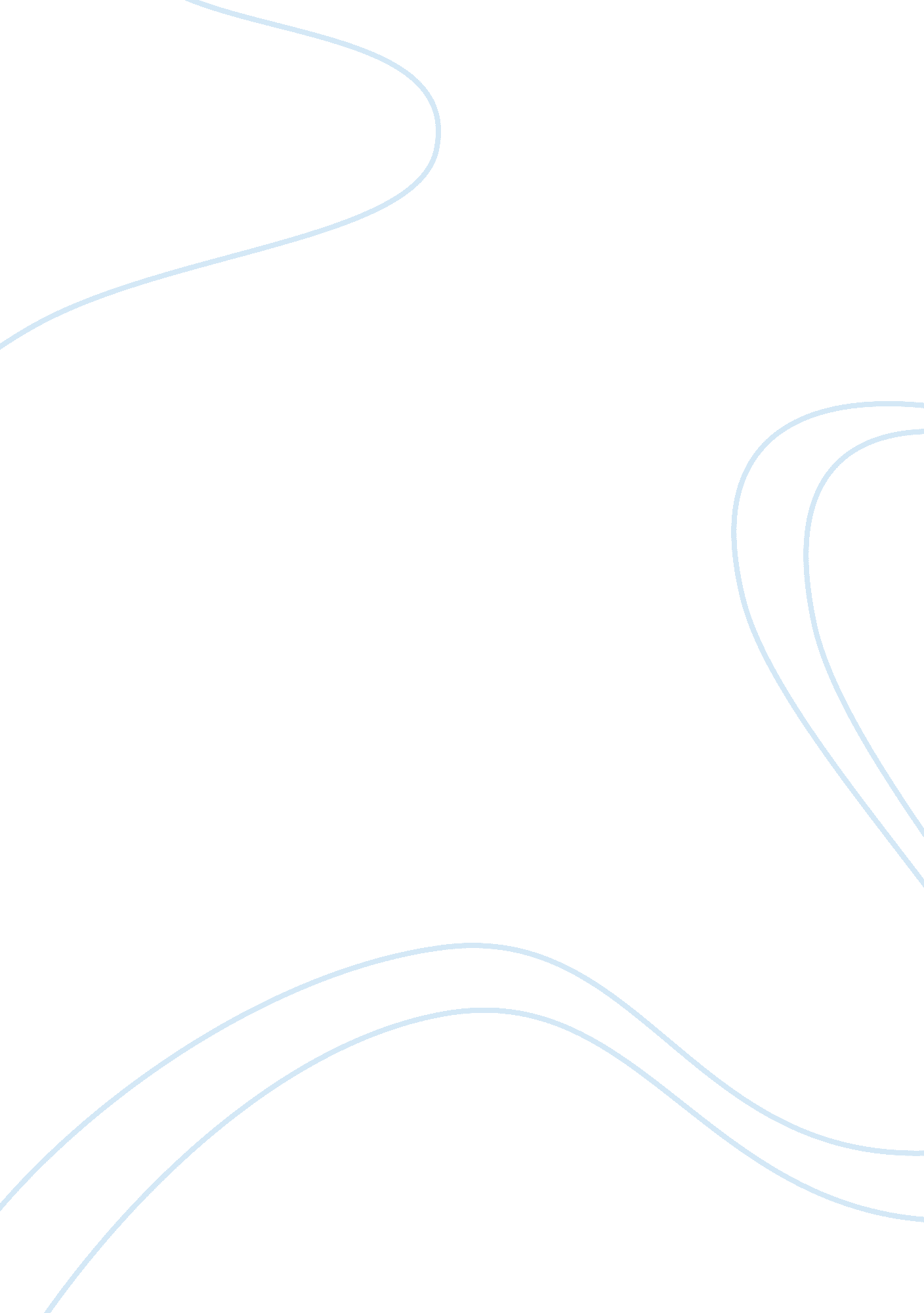 Free essay about concept of kunst in nazi germanyPeople, Adolf Hitler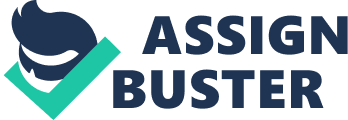 When the German Nazis took over the country, they were bent on making sure that the Jews did not have any place in the country. As such, they tried al means possible to make sure that all Jewish works and passions were treated as rubbish. One of the areas in which they touched on was art. This paper looks at how they degraded the works of art, terming them as degenerate and less useful to the country. 
Kunst, in the German language, means degenerate art. It was initially used to define the Jewish works by the Nazis. They looked down upon it as nothing of importance to the economy of the country. Though art is a heritage in any given country, the Germans used it against the Jews. His is just an illustration on how much the Germans wanted to annihilate the Jews, not only in the physical sense, but also by everything that defined the Jews. 
Later, Cornelius Gurit came up. He was a German who was really interested in art and who wanted to make sure that his country acknowledged the importance and richness of art. Though a son of a carpenter apprenticed into the same, Gurlit became an art collector. It was then that he came across the Kunst which was termed as waste or economically useless. He decided to transform it into something with meaning for the Germans. Through Gurlit’s efforts, art was once again acknowledged in Germany. From this review, it is evident that the German Nazis did not just use the term ‘ Kunst’ to describe degenerate art. Rather, they associated it with the Jews who were seen as a degenerate community. 